108學年度澎湖區域職業試探與體驗示範中心寒假營隊實施計畫夢想餐廳-年節系列一、依據：108學年度國民中學區域職業試探與體驗示範中心續辦計畫。二、目標：增進學生對相關職業之認識，實現生涯發展向下紮根之理想。三、活動時間：109年1月21日（星期二)9:00-16:00。四、報名對象：本縣國小高年級學生（五、六年級）。五、錄取方式：1未曾參加過本中心活動及營隊者優先。2.依報名順序。3.曾無故缺席中心營隊者，順位延後。4.中心保有篩選、錄取之權利，錄取者公告於FB紛絲專頁。六、活動地點：職業試探與體驗示範中心（請從監理站旁巷子進入中正國中停車場）七、課程內容：1.課程介紹 ，2.年菜準備，3.糖果禮盒，4.成果驗收。八、報名方式：採個人線上報名，請填妥報名系統資料後，來電與輔導室蘇老師確認(921-1137轉50-52)，始完成報名手續。九、活動費用：免繳交費用，提供保險及午餐。十、注意事項：1.活動當天請攜帶飲水杯、健保卡及家長同意書。2.家長請自行接送(8:50報到、16:00返家)，如臨時不能參加，請以電話告知，無故缺席者，中心將取消未來報名資格或調整參加營隊之順位。3.營隊上限人數為 20人，如有候補錄取會另行通知。4.因課程需求，請修剪指甲，長髮請綁起，請穿著布鞋或球鞋，勿穿著露腳趾的涼鞋或拖鞋。5.有感冒、咳嗽症狀請戴口罩，有流感或發燒症狀，請以電話請假。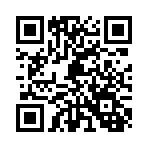 十一、補充說明：1.本中心如有未盡事宜或更動，將以FB粉絲專頁(職探中心在中正https://www.facebook.com/ccjh.ceec/)最新公告為準。2.活動過程會拍照，並於FB粉絲專頁公開成果。--------------------------------------------------------------------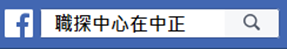 108學年度澎湖區域職業試探與體驗示範中心寒假營隊家長同意書本人子弟          就讀      國小    年    班，同意於109年1月21日(二)參加由中正國民中學承辦職探中心家事類餐旅群營隊活動，該活動由學生主動報名參加，本人將叮囑敝子弟活動期間須遵守各項行為規範，亦請校方提供關心與協助；惟該活動屬自願參加性質，敝子弟仍自負安全之責任，並祈諒察。    此致澎湖縣立中正國民中學立書人(家長簽章)：中華民國109年    月    日